 FACULTY DEVELOPMENT CENTER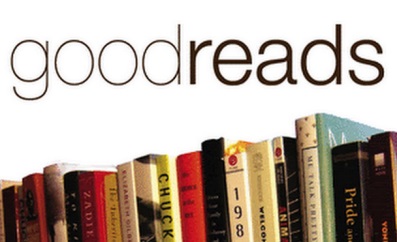                    RESOURCES*ON LEARNING…make it stick:  The Science of Successful Learning (Brown, Roediger, & McDaniel, 2014, MA:  Harvard University Press).Helping Students Learn in a Learner-Centered Environment (Doyle, 2008, VA: Stylus Publishing).How People Learn:  Brain, Mind, Experience, and School (National Research Council, 2000, Washington, DC:  National Academy Press).The New Science of Learning:  How to Learn in Harmony With Your Brain (Doyle & Zakrajsek, 2013, VA:  Stylus Publishing).How Learning Works: 7 Research-Based Principles for Smart Teaching (Ambrose, Bridges, DiPietro, Lovett & Norman, 2010, CA:  Jossey-Bass).Classroom Assessment Techniques, 2nd Ed. (Angelo & Cross, 1993, CA:  Jossey-Bass).ON TEACHING…What the Best College Teachers Do (Bain, 2004, MA:  Harvard University Press).Teaching Naked:  How Moving Technology Out of Your College Classroom Will Improve Student Learning (Bowen, 2012, CA:  Jossey-Bass).Tools for Teaching, 2nd Ed. (Davis, 2009, CA:  Jossey-Bass).Learner-Centered Teaching:  Putting the Research on Learning Into Practice (Doyle, 2011, VA:  Stylus).Achieving Excellence in Teaching:  A Self-help Guide (Sweet, Blythe, Phillips & Daniel, 2014, OK:  New Forums Press).McKeachie’s Teaching Tips, 14th Ed. (Svinicki & McKeachie, 2014, CA:  Wadsworth Cengage).ON LEADING…Peak Performance for Deans and Chairs (Roper & Deal, 2010, MD:  Rowman & Littlefield).Department Chair Leadership Skills, 2nd Ed. (Gmelch & Miskin, 2011, WI: Atwood Publishing).The Department Chair Primer, 2nd Ed. (Chu, 2012, CA:  Jossey-Bass).Reframing Academic Leadership (Bolman & Gallos, 2011, CA:  Jossey-Bass).Effective Leadership Communication (Higgerson & Joyce, 2007, MA:  Anker Publishing).*Available for check-out – CNHH (Horrigan) 209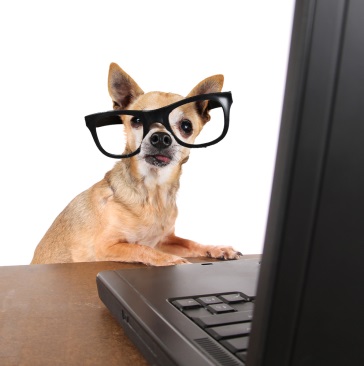 FACULTY DEVELOPMENT       CENTER  RESOURCES*ON SCHOLARLY WRITING…The Handbook of Scholarly Writing and Publishing (Rocco, Hatcher & Assoc., 2011, CA: Jossey-Bass).An Author’s Guide to Scholarly Publishing (Derricourt, 1996, N.J.: Princeton University Press).Writing for Scholarly Publication (Huff, 1999, CA: SAGE Publications).Engaging in the Scholarship of Teaching and Learning: A Guide to the Process, and How to Develop a Project from Start to Finish (Bishop-Clark and Dietz-Uhler, 2012, VA:  Stylus Publishing).Enhancing Learning Through the Scholarship of Teaching and Learning: The Challenges and Joys of Juggling (McKinney, 2007, CA:  Anker Publishing).Doing the Scholarship of Teaching and Learning, Measuring Systematic Changes to Teaching and Improvements in Learning: New Directions for Teaching and Learning (Gurung & Wilson, Eds., 2013, CA:  Wiley Periodicals, Jossey-Bass).*Available for check-out – CNHH (Horrigan) 209